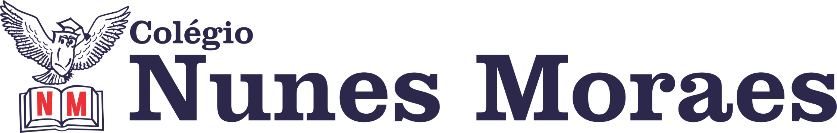 AGENDA DIÁRIA 3° ANO EF- 23 DE ABRIL.1ª AULA -MATEMÁTICACapítulo 6: O seu dinheiro.        Página: 18.Objetos de conhecimento: Sistema monetário brasileiro.Aprendizagens essenciais: Resolver problemas dos campos aditivo e multiplicativo envolvendo valores do sistema monetário brasileiro.Link da videoaula: https://youtu.be/GfoRB1Jl_i0ROTEIRO DA AULAAtividades propostas: Sistema monetário p.18, questão 5.2ª AULA   - LÍNGUA PORTUGUESA.Língua Portuguesa/ atividades suplementares: Atividade 5.  Páginas: 26 e 27 .Objetos de conhecimento: Leitura/escuta.Aprendizagens essenciais: Identificar a quantidade de sílabas das palavras e classificá-las em monossílaba, dissílaba, trissílaba ou polissílaba.Link da videoaula: https://youtu.be/I0hIQ4aaDoY ROTEIRO DA AULAAtividades propostas: Sílabas (identificação da quantidade e classificação em monossílaba, dissílaba, trissílaba ou polissílaba) p.26 e 27, questões 1, 2,3 e 4.3ª AULA - CIÊNCIAS.Capítulo 6: O que é um animal?    Páginas: 12 e13.Objetos de conhecimento: Características dos animais. Aprendizagens essenciais: Identificar características de alguns animais e seu modo de vida (onde vivem, o que comem e como se deslocam).Link da videoaula: https://youtu.be/N01585feM4AROTEIRO DA AULAAtividades propostas: Características dos animais p. 12. Agora é com você p.12 e 13, questões 1 e 2.4ª AULA - MATEMÁTICA.Capítulo 6: O seu dinheiro.     Página: 19.Objetos de conhecimento: Sistema monetário brasileiro.Aprendizagens essenciais: Resolver problemas dos campos aditivo e multiplicativo envolvendo valores do sistema monetário brasileiro.Link da videoaula: https://youtu.be/LJJ_bhN6Iv0ROTEIRO DA AULAAtividades propostas: Sistema monetário, atividade p.19, questões 6 e 7.Bons estudos e um excelente final de semana!